Олимпиада по биологииВопросы 9-11 классы1.Жизнь на Земле появилась примерноА) 3,5 000 000 лет назадБ) 5 000 000 лет назадВ) 12 000 000 лет назадГ) 100 000 000 лет назадД) 3,5 000 000 000 лет назадЕ) 5 000 000 000лет назадЖ) 12 000 000 000лет назадЗ) 100 000 000 000лет назадОТВЕТ:____________2.Динозавры вымерли примерно:А) 500 000 000 лет назадБ)350 000 000 лет назадВ) 225 000 000 лет назадГ) 65 000 000 лет назадОТВЕТ:____________3. Какие животные древнее?А) стегоцефалыБ) динозаврыВ) трилобитыГ) рыбыОТВЕТ:____________4. В каких широтах Земли у пресмыкающихся окраска темнее, напишите почемуА) в северных Б) в южныхОТВЕТ:_____________________________________________________________________________5. У каких животных низкая плодовитость:А) у животных с высокой смертностьюБ) у животных с низкой смертностьюВ) у крупных животныхГ) у мелких животныхД) у заботящихся о потомствеЕ) у не заботящихся о потомствеОТВЕТ:____________6. У птицы родилось 5 птенцов. Чтоб выкормить их насекомыми и вес каждого птенца увеличился на 100 г птице надо скормить им массу насекомых в:А) 500 гБ) 100 гВ) 5000 гГ) 1000 гД) 2500 гОТВЕТ:____________7. Найдите примеры аналогичных органов:А) Крылья птиц и рука человекаБ) ласты черепахи и ласты тюленяВ) Крылья птиц и крылья бабочекГ) Луковица тюльпана и клубень картофеля.Д) пестик цветка и лепесток цветкаЕ) колючки барбариса и колючки боярышникаОТВЕТ:____________8. Какой вид является эдификатором в данной экосистеме: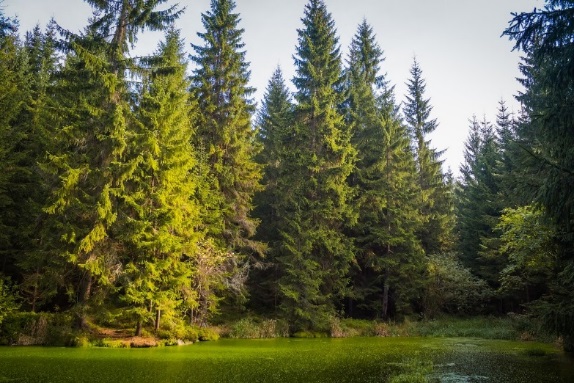 ОТВЕТ:___________________________9. Найдите примеры комменсализма: А        Б        В      Г       Д        Е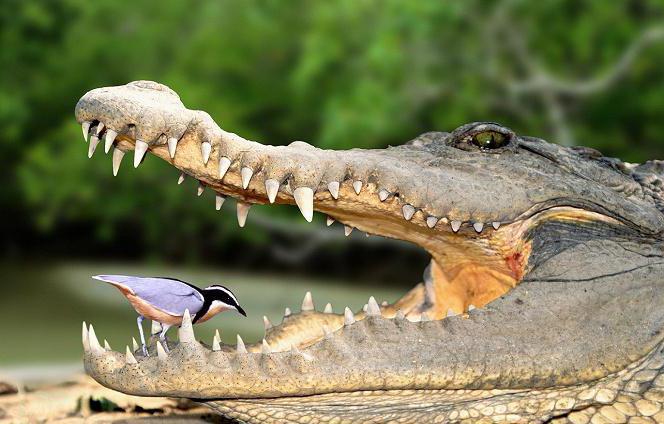 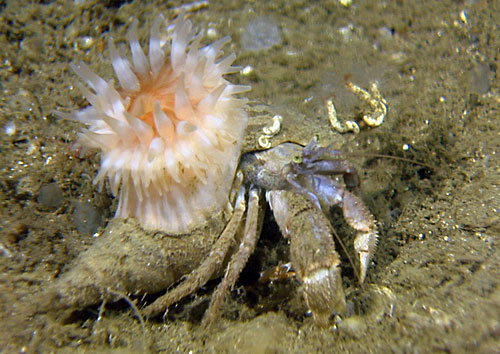 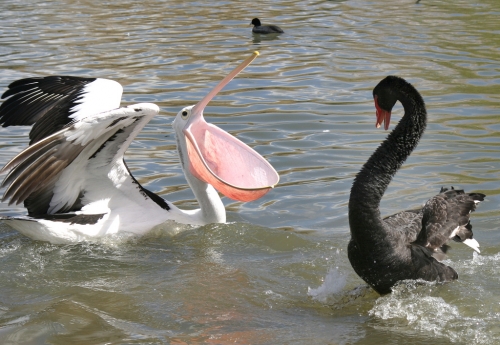 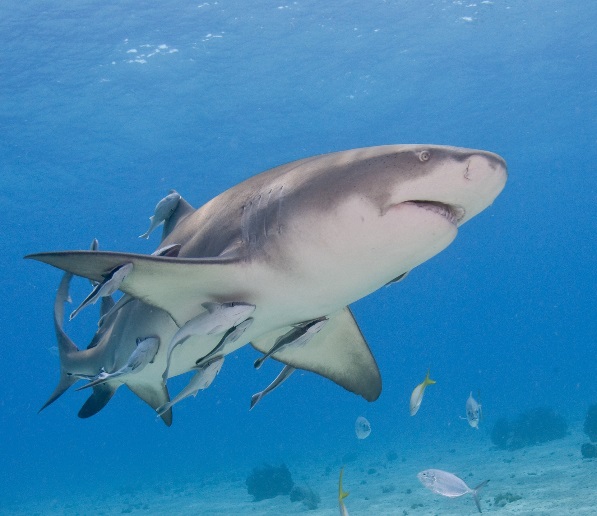 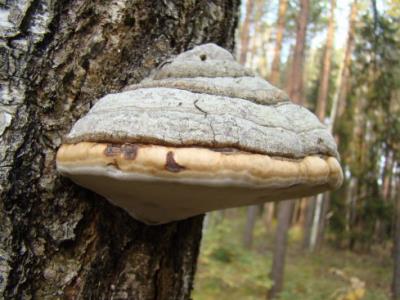 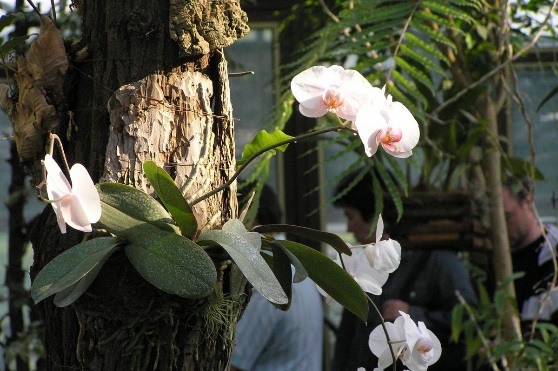 ОТВЕТ:___________________________10.Какие факторы сегодня оказывают наибольшее воздействие на организмы:А) биогенныеБ) абиогенныеВ) антропогенныеОТВЕТ:___________________________11. Какой тип взаимодействия видов наиболее значим для эволюции:А) симбиозБ) хищничествоВ) паразитизмГ) конкуренцияОТВЕТ:___________________________12.На картинке клетка А) женская или Б) мужская. При какой болезни может быть также такая картина клеток у противоположного пола.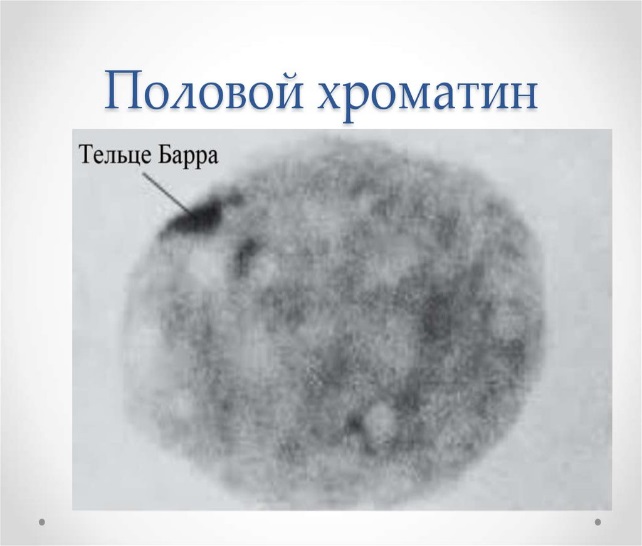 ОТВЕТ:___________________________13. Процесс образования эритроцитов называется:А) гемопоэзомБ) кроветворениемВ) эритропоэзомГ) верны все ответыОТВЕТ:___________________________14. Направленное движения всего организма в целом, вызванное внешним стимулом – это:А) кинезБ) таксисВ) адаптацияГ) настияОТВЕТ:___________________15. Закон сцепления сформулирован:А) Г.МенделемБ) Г.МорганомВ) Н.И ВавиловымГ) Ю.А. ФилипченкоОТВЕТ:___________________16. По типу полимерии наследуются:А) цвет кожи человека  Б) высота растенийВ) количество белка в эндосперме семениГ) все эти признаки ОТВЕТ:___________________17. Белки- этоА) все высокомолекулярные вещества, входящие в состав живых организмовБ) определенный вид тканейВ) млекопитающие из отряда грызуновГ) то же, что и цитоплазмаОТВЕТ:___________________18. Человек получает азот из внешней среды в форме:А) Молекулярного азотаБ) нитратовВ) аммонияГ) аминокислотД) верны все ответыОТВЕТ:___________________19. Источником энергии для организма человека является:А) атомная энергияБ) энергия химических связейВ) энергия биополяГ) энергия гравитационного поляОТВЕТ:___________________20. Переваривание пищи –это:А) потребление пищевых продуктовБ) окисление пищи с целью получения энергииВ) превращение сложных пищевых веществ в простыеГ) транспортировка питательных веществ к клеткамОТВЕТ:___________________21. Ноготь растет в результате деления клеток:А) только на верхушке ногтя Б) только в основании ногтяВ) только в середине ногтяГ) верны все ответыОТВЕТ:___________________22. Процесс образования живых клеток в результате химической эволюции на Земле называют:А) биопоэзомБ) естественным отборомВ) мутациейГ) нет верного ответаОТВЕТ:___________________23. Количественные характеристики или степень выраженности признака зависят от:А) внешней средыБ) генотипической средыВ) множественного действия генаОТВЕТ:___________________24. Чужеродное вещество, вызывающее иммунный ответ называется:А) иммуноглобулиномБ) антигеном или иммуногеномВ) фагоцитомГ) лимфоцитомД) антителомОТВЕТ:___________________25. Нецензурная брань в общественном месте может свидетельствовать о мозговых нарушениях в:А) лобных доляхБ) височных доляхВ) теменных доляхГ) затылочных доляхОТВЕТ:___________________26. Наиболее опасно для жизни повреждениеА) лобных долей головного мозгаБ0 затылочных долей головного мозгаВ) продолговатого мозгаГ0 мозжечкаОТВЕТ:___________________27. Петр Гринев мог беседовать с Емельяном Пугачевым оА) вакцинах и сывороткахБ) о ферментахВ) о первой помощи при кровотеченияхГ) о теории эволюцииОТВЕТ:___________________28. Синтез белков может происходить в:А) вакуоляхБ) лизосомахВ) митохондрияхГ) полости кишечникаОТВЕТ:__________________29.Законы Менделя не выполняются у:А) возбудителя СПИДаБ) дятлаВ) тараканаГ) свеклыОТВЕТ:__________________30. Какой континент является родиной человечества (смотрите картинку):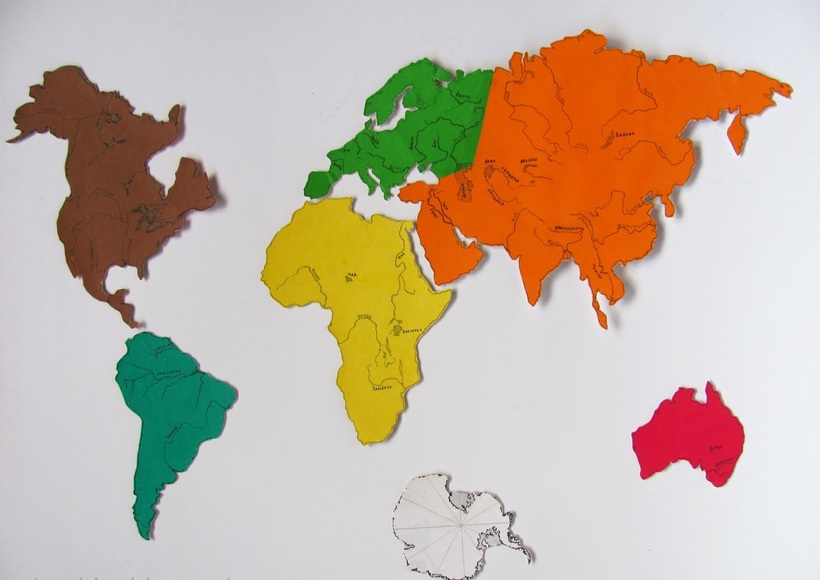 ОТВЕТ:__________________Ответы:1. Д2. Г3. В4. Б -пресмыкающиеся хладнокровные, более темная окраска позволяет эффективно использовать косые солнечные лучи5. Б, В, Д6. В7. В, Е8. ель обыкновенная9. Г, Е10. В11. Г12. А, синдром Клайнфельтера13. Г14. Б15. Б16. Г17.В18. Г19.Б20.В 21. Б22. А23. А24.Б25. А26. В27. В28. В29. А30.В